SETTLEMENT PLAYERS NEWSLETTER May 2012Dear Players,Firstly thank you to those of you who attended the backstage workshop.  It was a fun evening and we have two new members, one of whom has already worked on the Festival show with us.  Good result. Hopefully this will also mean that more “acting only” members will at least give a thought towards helping backstage when they are not cast in plays?Talking of our Festival night, this also went very well indeed.  We had obtained a grant from the North Herts Arts Council to assist us in paying for Ivan’s play to go to the various festivals and the money we took on the 14th really helped. We made in the region of £400 – the bar doing very well!  We must have had 60-70 people in the audience and the feedback to both plays was very good indeed.  I would like to say well done and thank you to Cliff and Ivan, both casts and crews for all their efforts.  Thank you also to Jeremy and the front of house helpers and Roy for box office – much appreciated as ever.STOP PRESS:  Bedford Festival GREAT RESULT : WE WON.  As well as winning overall, Douglas won best actor and the following were nominated: Stuart for Best Actor, Ivan for best director, Amanda for best supporting actress, best dramatic moment and best dressed play.Spring Fair at the Settlement May 12thWe have been asked to man the raffle this year instead of running the cake stall and Sam Powell (sam.powell2@hotmail.com) has volunteered to co-ordinate helpers.  If you can spare some time during 9am and 12.30 would you please get in touch with Sam asap. You can dress up if you like, costumes available from the wardrobe, and Roy will be selling tickets for the June play.   If you want to donate cakes still, please do so, either take them along early on Saturday or the Friday before.The June play, “Snake in the Grass” a ghost story by Alan Ayckbourn, is well into rehearsals now although we are still short of someone to do the sound, which is quite important in this play.  Any volunteers?  I also need a garden rocking chair, preferably old and beat up and old fashioned looking!  The dates are 14th, 15th and 16th June which is during the Letchworth Festival so there will be lots of other things going on in town.  If you could all help by publicising the play as much as possible to friends and family, putting posters up and spreading the word on facebook etc. it would be a considerable help.  I look forward to seeing many of you there.Dates for your diary:   27th June and 1st July : readings for November production.9th and 11th July : readings for September Opening Night production (one act).AGM : 4th July.Pat                   www.settlement-players.org.uk                     contact@settlement-players.org.uk 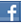 